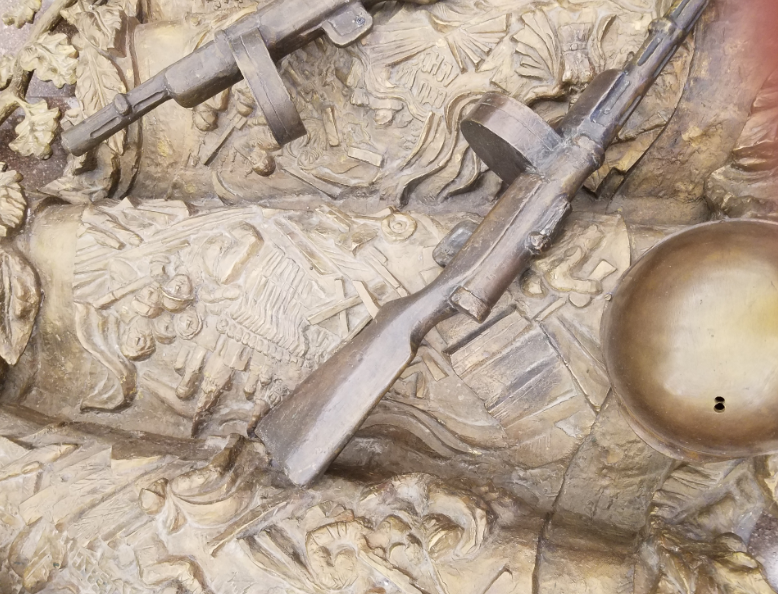 МАТЕМАТИКА. Медицинский класс«Каждый возвращённый в строй воин – это наша победа. Это победа советской медицинской науки. ... Это победа воинской части, в ряды которой вернулся старый, уже закалённый в сражениях воин».Газета «Правда», 1941Рабочий лист для учителей (с ответами и решениями)Задание 1. ПобедаВ годы войны на фронте трудились более 700 тысяч медицинских работников. С первых дней войны они спасали бойцов, не жалея себя, вытаскивали раненых с поля боя и оперировали по нескольку суток без сна – все это ради достижения одной цели – Победы. За время войны медицинские работники были награждены орденами и медалями Советского Союза, из них 47 стали Героями Советского Союза, среди которых 17 женщин. Решите уравнение и узнаете число медицинских работников, которые были награждены орденами и медалями Советского Союза. Для составления уравнения в Зале Исторической правды необходимо найти информационный стенд «Страна рабочих, страна ученых, страна героев» и использовать соответствующие данные.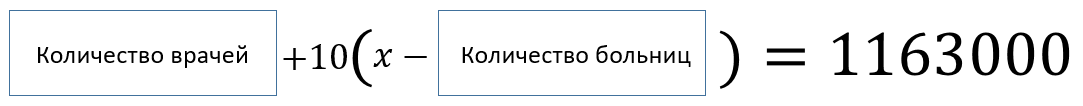 Ответ:___________________.Решение: 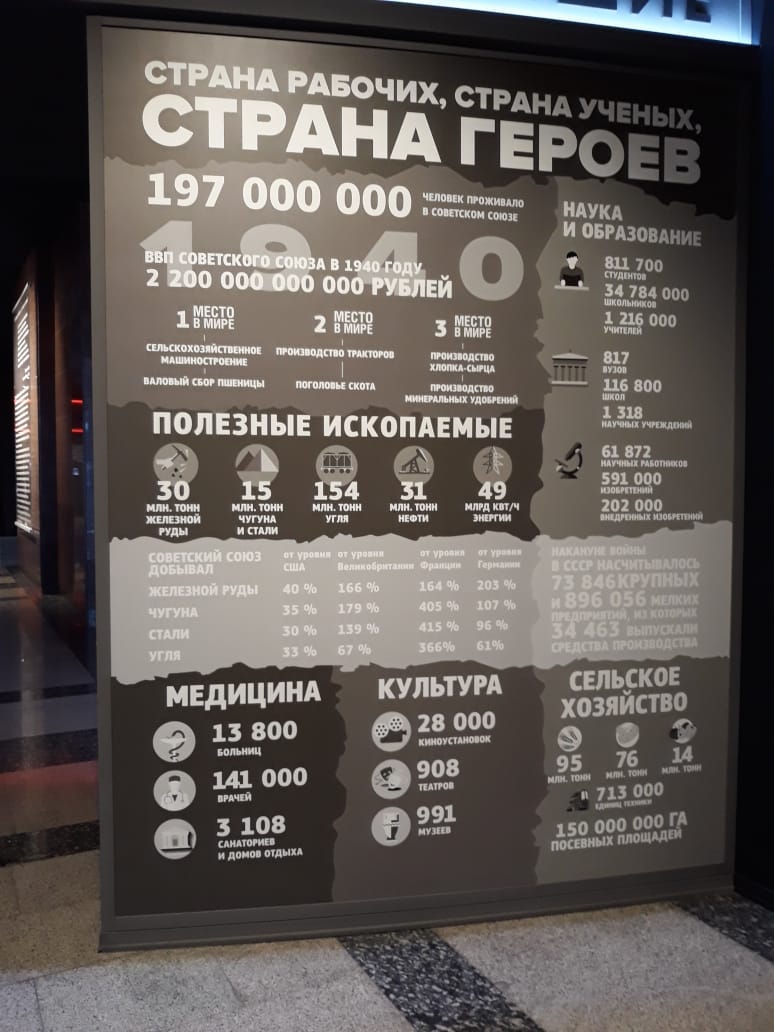 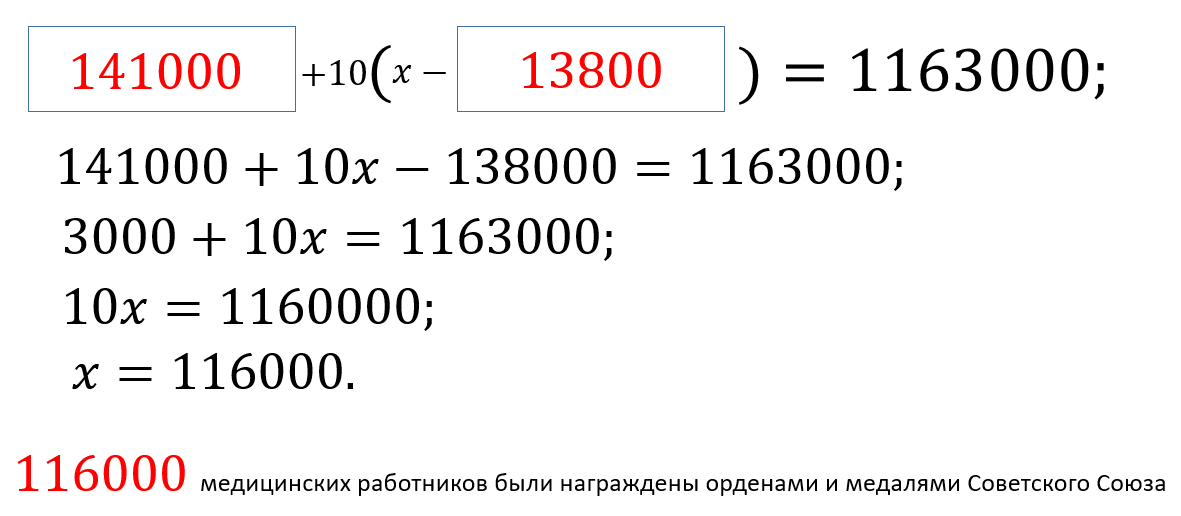 Ответ: 116000Задание 2. «Медикаменты победы»В диораме «Блокада Ленинграда» найдите стенд с медикаментами. Используя данные с этикеток медицинских препаратов, выполните следующие задания. 1.	Раствор йода использовался на фронте для медицинских целей – обработки ран солдат, смазывания операционного поля, рук. Используя данные этикетки, найдите, сколько грамм йода необходимо для приготовления 5 кг такого раствора.Ответ:___________________.Решение: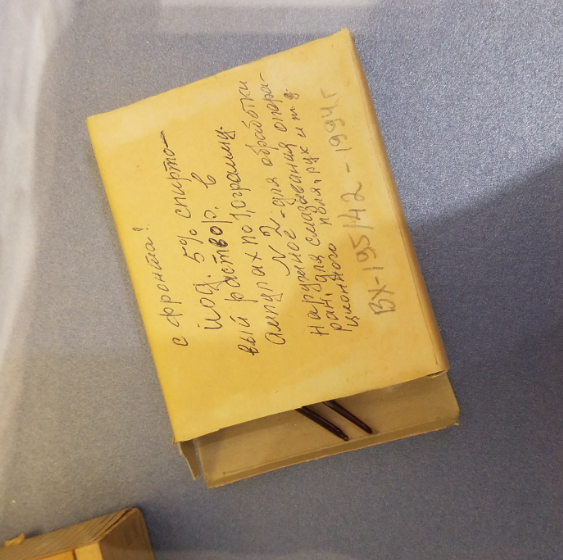 5%;Ответ: 250 г.2. Известно, что для получения такого спиртового раствора йода используют следующие компоненты:Сухие вещества имелись в наличии в пакетах по 10 г. Сколько пакетов каждого сухого вещества используется для приготовления спиртового раствора йода?Вычислите, сколько миллилитров спиртового раствора йода должно получиться. Ответ округлите до целых. 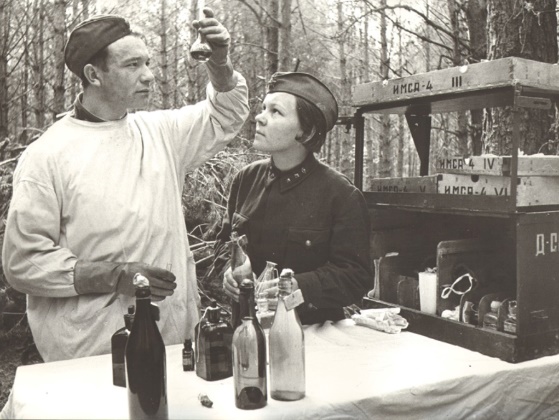 Приложение к заданию 2.2Плотность воды 1 г/млПлотность спиртового раствора йода равна 0,81 г/млПЛОТНОСТЬ ВОДНЫХ РАСТВОРОВ ЭТИЛОВОГО СПИРТАИсточник: Рабинович В.А., Хавин З.Я. Краткий химический справочник. 
Изд. 2-е, испр. и доп. Л.: Химия, 1978. С. 280.Решение:  (п.) йода (п.) йодида калия. .Ответ: 1. 5 пакетов йода и 2 пакета йодида калия.   2. 1198 мл.Задание 2. «Медикаменты победы»3. На фронтах люди в белых халатах спасали воинов от эпидемий и массовых инфекционных заболеваний, которые зачастую уносили больше жизней, нежели сами боевые действия. Препарат «Акрихин» позволял не только бороться с малярией, но и использовался как противопаразитарное средство. Какое количество таблеток необходимо при трехдневном лечении стрелковой роты, если процент заболеваемости малярийным лямблиозом составляет 24%?Приложение к заданию 2.3Численность подразделения воинских формирований РККАСтрелковое отделение – первичное подразделение пехоты. Стрелковое отделение составляло 11 человек: командир отделения, пулемётчик, помощник пулемётчика, 2 автоматчика и 6 стрелков.Стрелковый взвод состоял из штаба (4 человека) и 4 стрелковых отделений.Стрелковую роту составляли 3 стрелковых взвода, пулемётный взвод (12 человек) и санитарное отделение (5 человек).Стрелковый батальон состоял из 3 стрелковых рот, взвода связи (33 человека), санитарного взвода (8 человек), хозяйственного взвода (33 человека), миномётного взвода (10 человек), пулемётной роты (95 человек) и роты противотанковых ружей. Численность стрелкового батальона составляла 778 человек.Активные боевые действия всегда приводят к выходу из строя солдат и офицеров. Поэтому следует иметь в виду, что в воинском формировании положенное по штату количество солдат, сержантов и офицеров почти всегда превышает их фактическую численность.Ответ:__________________________.Решение: На этике акрихина указан способ приема. 1 таб. 3 раза в день – трехдневное лечение = 9 таблеток. Стрелковая рота.  человек.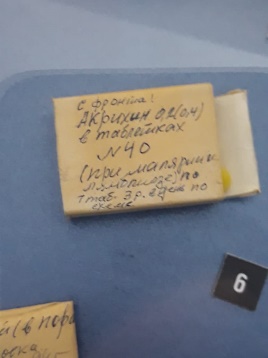 Число заболевших.  таблеткаОтвет: 351.Задание 3. «Блокадный хлеб»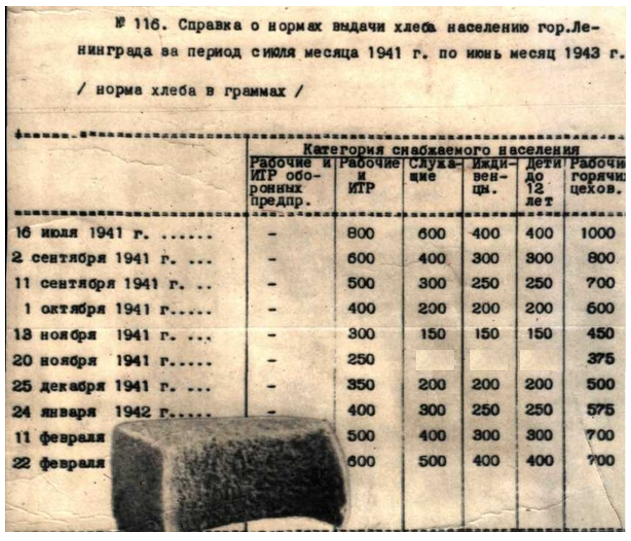 Блокада Ленинграда – один из тяжелейших периодов, который когда-либо пришлось пережить городу. 900 дней и 900 ночей люди держались мужественно и благородно. Суровая блокада города началась 8 сентября 1941 года. Самой насущной проблемой на протяжении того времени, что длилась блокада, всегда оставался поиск пропитания. Карточки на получение хлеба были введены в Ленинграде ещё до начала блокады. Минимальная норма действовала с 20 ноября по 25 декабря 1941 года. Информацию о минимальной норме выдачи хлеба для служащих, детей и иждивенцев можно найти в зале диорамы «Блокада Ленинграда».Муки в этом хлебе почти не было. Он был чёрного цвета и получался горьким на вкус. Хлеб блокадного Ленинграда имел низкую калорийность и пищевую ценность, которые не могли восполнить потребности организма в энергии. При потреблении в сутки 500 грамм хлеба человек обеспечивает свои потребности в энергии на 40%. Это было единственное питание ленинградцев. Блокадный хлеб – это:пищевая целлюлоза − 0,15 кг;жмых − 0,1 кг;обойная пыль − 0,05 кг; выбойки из мешков − 0,02 кг; хвоя − 0,01 кг;дефектная ржаная обойная мука − 0,45 кг;соевая мука − 0,05 кг;солод − 0,1 кг;отруби − 0,07 кг.Формы для выпечки этого хлеба смазывали соляровым маслом. Вопросы1. Какова была норма выдачи хлеба в день для служащих, детей и иждивенцев с 20 ноября по 25 декабря 1941 года?2. На сколько процентов произошло снижение минимальной нормы выдачи хлеба для детей по сравнению с первоначальной нормой? Ответ округлите до целых.3. Сколько грамм дефектной ржаной обойной муки было в куске хлеба, который являлся нормой выдачи для служащих с 13 ноября по 20 ноября 1941 года? Ответ округлите до целых.4. Какой процент энергии обеспечивала минимальная норма выдачи хлеба для рабочих?Решения и ответыНаходим в зале «Блокада Ленинграда» надпись на стене с искомой нормой: 125 г. Можно заполнить в таблице. 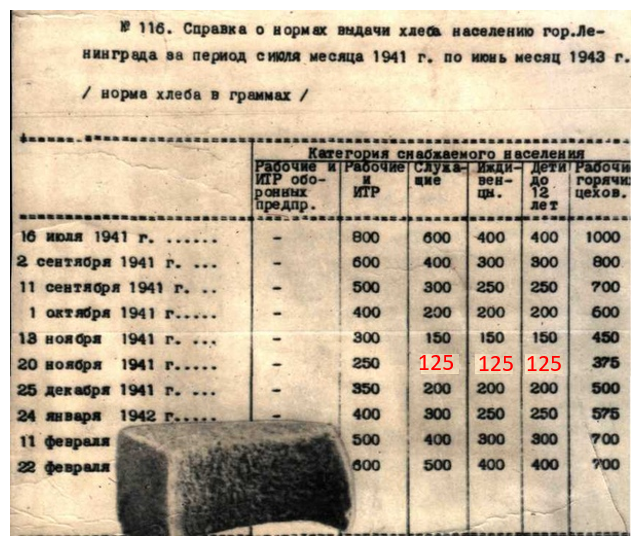 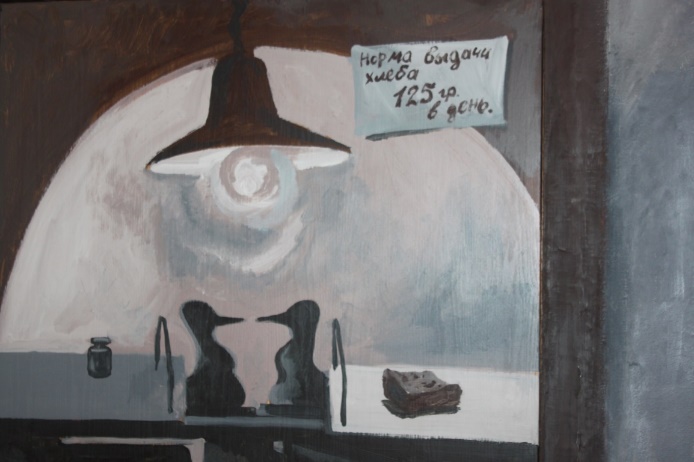 400 г – 100%;;.Ответ: на 69%. 0,45 кг = 450 г;450 г – 1000 г (0,15+0,1+0,05+0,02+0,01+0,45+0,05+0,1+0,07=1 кг); .500 г – 40%; 250 г – ;Ответ: .Потребление в сутки 250 грамм хлеба обеспечивало потребность в энергии для рабочего на 20%. Итоговое задание.Подготовить презентацию «Математика в профессиях медиков в годы Великой Отечественной войны», используя материалы урока. Учащиеся, используя материалы урока и экспозицию музея, готовят с помощью своих мобильных устройств презентацию (3-4 слайда) «Математика в профессиях медиков в годы Великой Отечественной войны». Нужно сделать вывод, что знания по математике необходимы не только в повседневной жизни, но и в определенных профессиях, например в профессии врача.Будем помнить о подвиге героев-медиков. Они смогли сделать невозможное.ВеществоКоличество веществайод50 гйодид калия KI20 г96% раствор этилового спирта500 млвода0,5 лКонцентрация (%)900,8180920,8126940,8070960,8014980,79551000,7893ВеществоКоличество веществайод50 гйодид калия KI20 г96% раствор этилового спирта500 млвода0,5 л = 500 мл